Opgave 	2c	Construeer de gelijkbenige Δ ABC (AB als basis), als gegeven zijn:  AB en BC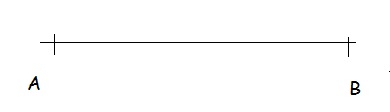 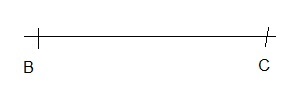 Hulpschets:Constructie:Constructiebeschrijving: